REZULTATI PODUZETNIKA NA PODRUČJU URBANE AGLOMERACIJE RIJEKA U 2020. GODINIOdlukom Ministarstva regionalnoga razvoja i fondova Europske unije, 21. rujna 2015. godine ustrojena je Urbana aglomeracija Rijeka (UAR) koja obuhvaća 10 jedinica: gradove Rijeku, Kastav, Kraljevicu i Opatiju te općine Čavle, Klanu, Kostrenu, Lovran, Mošćeničku Dragu i Viškovo. Na području obuhvaćenom Urbanom aglomeracijom Rijeka, u 2020. godini, bilo je 7.806 poduzetnika što je povećanje za 1,5% u odnosu na 2019. godinu (7.691 poduzetnik). U 2020. godini, poduzetnici čije je sjedište u jednom od gradova i općina obuhvaćenih Urbanom aglomeracijom Rijeka, ostvarili su ukupne prihode u iznosu od 25,7 milijardi kuna, što je smanjenje od 7% u odnosu na prethodnu poslovnu godinu, kao i ukupne rashode u iznosu od 25,1 milijardu kuna, što je smanjenje od 5,3% u odnosu na prethodnu poslovnu godinu.Tablica 1.	Osnovni financijski rezultati poduzetnika na području Urbane aglomeracije Rijeka i poduzetnika Primorsko-goranske županije u 2020. godini	(iznosi u tisućama kuna, prosječne plaće u kunama)Izvor: Fina, Registar godišnjih financijskih izvještaja, obrada GFI-a za 2020. godinuU ukupnim prihodima poduzetnika Urbane aglomeracije Rijeka najveći je udio poduzetnika Rijeke (5.071), s ostvarenih 19,5 milijardi kuna ukupnih prihoda (75,6%), a slijede ih poduzetnici Kastva (470) s ostvarene 2,0 milijarde kuna ukupnih prihoda (7,7%) i poduzetnici Opatije (775) s ostvarenih 1,6 milijardi kuna ukupnih prihoda (6,3%).Tablica 2.	Broj poduzetnika i osnovni financijski rezultati poslovanja poduzetnika u gradovima/općinama Urbane aglomeracije Rijeka u 2020. godini					(iznosi u tisućama kuna)Izvor: Fina, Registar godišnjih financijskih izvještaja, obrada GFI-a za 2020. godinuZa usporedbu, u tablici 3. prezentirani su osnovni rezultati i brojčano stanje poduzetnika i zaposlenih kod poduzetnika u Primorsko-goranskoj županiji, Urbanoj aglomeraciji Rijeka i gradu Rijeka u 2020. godini.Tablica 3.	Usporedba osnovnih rezultata poduzetnika na području PGŽ-a, UAR-a i grada Rijeke u 2020. godini(iznosi u tisućama kuna, prosječne plaće u kunama)Izvor: Fina, Registar godišnjih financijskih izvještaja, obrada GFI-a za 2020. godinuIz prezentiranih podataka vidljivo je da poduzetnici sa sjedištem u Rijeci imaju veliki udio u rezultatima poduzetnika na razini Primorsko-goranske županije i Urbane aglomeracije Rijeka. Njihov je udio u broju poduzetnika Urbane aglomeracije Rijeka 65%, u broju zaposlenih 72,3%, ukupnim prihodima 75,6%, ukupnim rashodima 74,8%, dobiti razdoblja 75%, gubitku razdoblja 59%. U 2020. godini poduzetnici Urbane aglomeracije Rijeke iskazali su pozitivan konsolidirani financijski rezultat u iznosu od 399,8 milijuna kunašto je za 52,5% manje nego prethodne godine (842,5 milijuna kuna).Tablica 3.	Rang lista TOP 10 poduzetnika prema DOBITI RAZDOBLJA na razini UAR-a u 2020. godini(iznosi u tisućama kuna)Izvor: Fina, Registar godišnjih financijskih izvještaja, obrada GFI-a za 2020. godinuTOP 10 poduzetnika prema dobiti razdoblja, čije je sjedište u jednom od gradova/općina UAR-a, u 2020. godini imali su 5.194 zaposlenih što je udio od 12,2% u broju zaposlenih kod poduzetnika UAR-a, ostvarili su ukupne prihode u iznosu od 6,8 milijardi kuna (udio od 26,4% u ukupnim prihodima poduzetnika UAR-a) te dobit razdoblja u iznosu od 467,5 milijuna kuna (29,6% ukupne dobiti razdoblja poduzetnika UAR-a).Slika 1.	Prikaz poslovanja poduzetnika društva PLODINE d.o.o. iz Rijeke - info.BIZ servis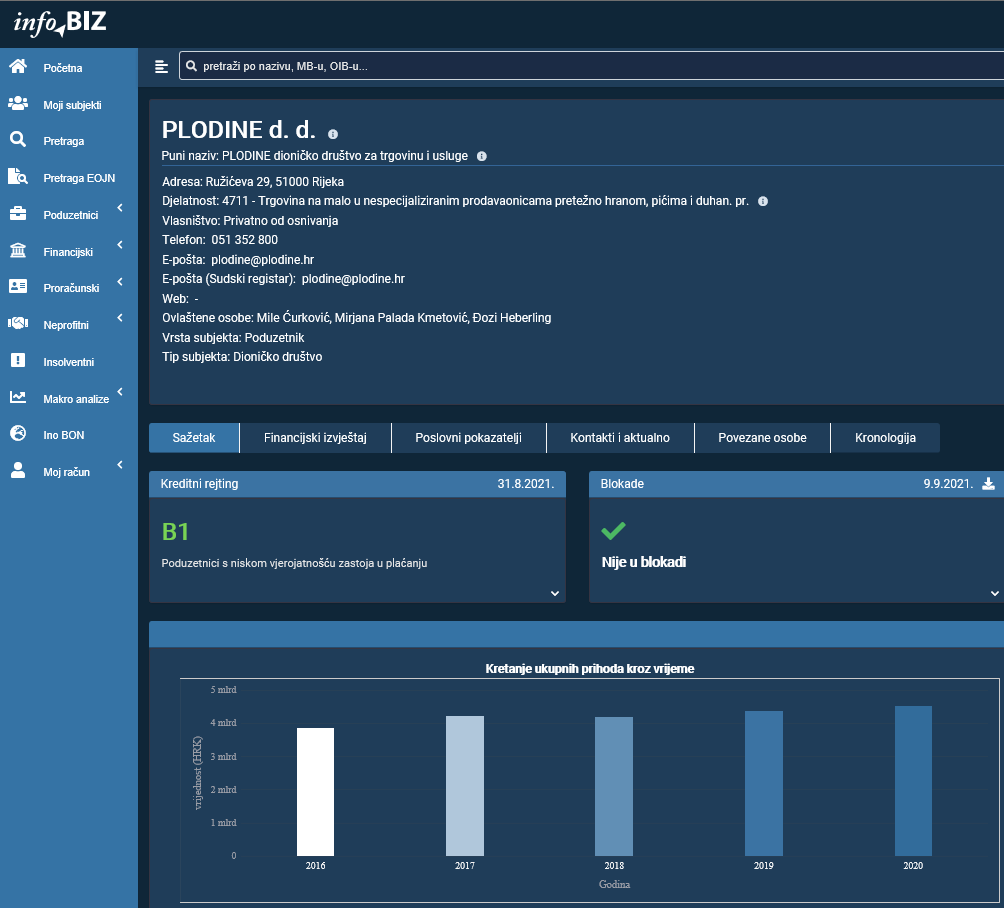 Izvor: Financijska agencija, servis info.BIZU 2020. godini, poduzetnici čije je sjedište u jednom od gradova i općina obuhvaćenih Urbanom aglomeracijom Rijeka ostvarili su ukupne prihode u iznosu od 25,7 milijardi kuna (njihov udio u ukupnim prihodima poduzetnika Primorsko-goranske županije iznosi 68,6%) te dobit razdoblja u iznosu od 1,6 milijardi kuna (njihov udio u dobiti razdoblja poduzetnika Primorsko-goranske županije iznosi 73,2%).Grafikon 1. i 2.	Udio ukupnih prihoda i dobiti razdoblja poduzetnika UAR-a u ukupnim prihodima i dobiti   razdoblja poduzetnika Primorsko-goranske županije u 2020. godini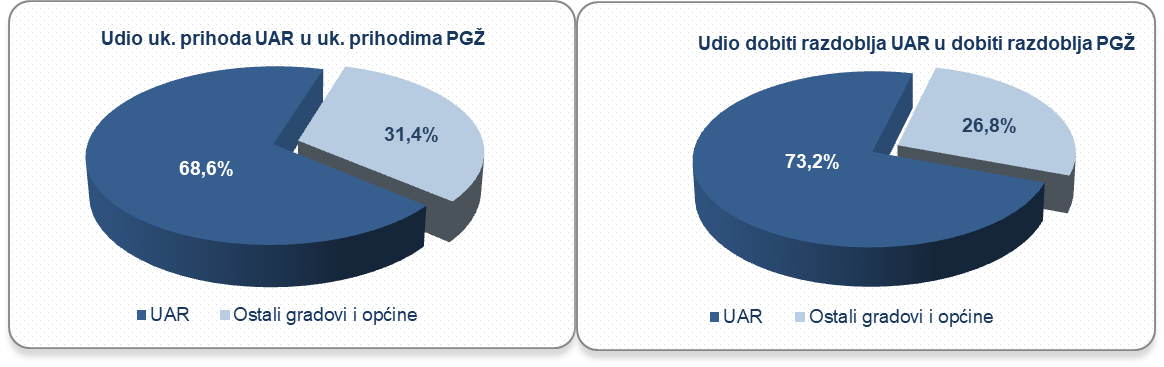 Izvor: Fina, Registar godišnjih financijskih izvještaja, obrada GFI-a za 2020. godinuPrema produktivnosti (prihodu po zaposlenom) prvi su poduzetnici sa sjedištem u Kastvu s 856 tisuća kuna, slijede poduzetnici sa sjedištem u Rijeci sa 657 tisuća kuna te poduzetnici sa sjedištem u Opatiji s 555 tisuća kuna prihoda po zaposlenom. Za usporedbu, produktivnost poduzetnika na razini Primorsko-goranske županije iznosila je 612 tisuća kuna, a na razini RH 785 tisuća kuna prihoda po zaposlenom.Grafikon 3.	Prihod po zaposlenom u 2020. godini na razini Urbane aglomeracije Rijeka	(iznosi u tisućama kuna)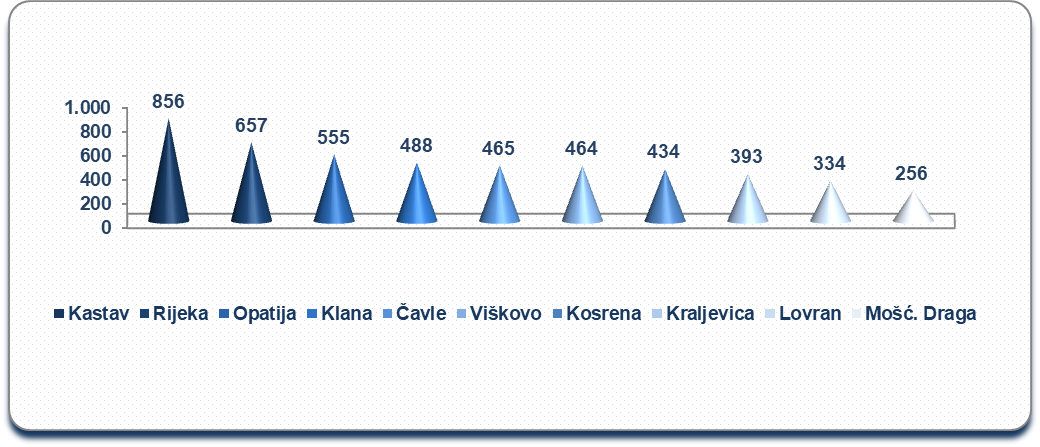 Izvor: Fina, Registar godišnjih financijskih izvještaja, obrada GFI-a za 2020. godinuProsječna mjesečna neto plaća obračunaa zaposlenima kod poduzetnika sa sjedištem na području Urbane aglomeracije Rijeka iznosila je 5.852 kune u 2020. godini, što je 2,7% više u odnosu na 2019. godinu (5.699 kuna) te 2,1% više od iznosa prosječne mjesečne neto plaće koja je u 2020. godini obračunaa zaposlenima kod poduzetnika sa sjedištem u Primorsko-goranskoj županiji (5.730 kuna). Grafikon 4.	Prosječna mjesečna neto plaća obračunata zaposlenima kod poduzetnika u RH, u UAR-u i kod TOP 5 gradova/općina UAR-a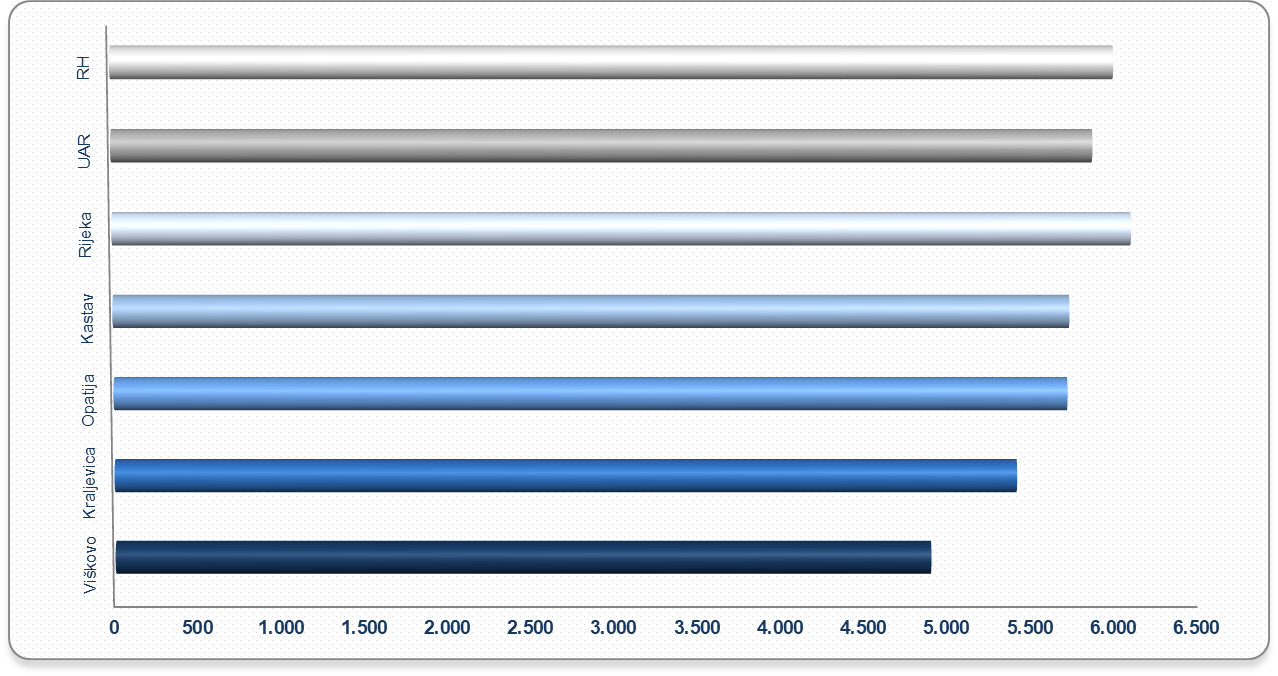 Izvor: Fina, Registar godišnjih financijskih izvještaja, obrada GFI-a za 2020. godinuNajviša prosječna mjesečna neto plaća obračunaa je zaposlenima kod poduzetnika sa sjedištem u Rijeci (6.089 kuna), a slijede poduzetnici Kastva (5.727 kuna), Opatije (5.720 kuna), Kraljevice (5.422 kune) i Viškova (4.911 kuna). Najniža prosječna mjesečna neto plaća obračunaa je zaposlenima kod poduzetnika u općini Mošćenička Draga (3.945 kuna). Za usporedbu, prosječna mjesečna neto plaća obračunaa zaposlenima kod poduzetnika na razini RH iznosila je 5.971 kunu u 2020. godini. Iznad tog prosjeka samo su poduzetnici sa sjedištem u Rijeci (2%), dok su poduzetnici u svim ostalim gradovima i općina obuhvaćenim Urbanom aglomeracijom Rijeka zaposlenima obračunali nižu plaću od prosjeka na razini RH.Informacija o tome je li poslovni subjekt u blokadi ili ne, dostupna je korištenjem usluge FINA InfoBlokade slanjem SMS poruke na broj 81805, uz naknadu od 12,50 kuna (s PDV-om).Shema 1.   Područje Urbane aglomeracije Rijeka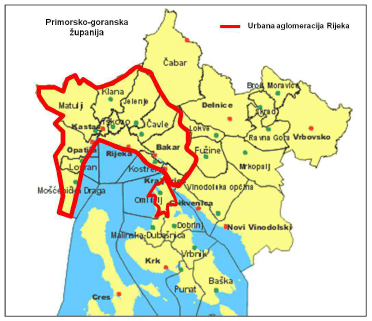 Riječ je o poduzetnicima čije je sjedište u jednom od spomenutih gradova i općina, koji su sastavili i u Registar godišnjih financijskih izvještaja podnijeli točan i potpun godišnji financijski izvještaj za 2020. godinu.Od navedenog broja (7.806), najviše je poduzetnika spodručja grada Rijeke (5.071 ili 65,0%), a najmanji je broj poduzetnika u općini Klana (50 ili 0,6%). Kod 7.806 poduzetnika bilo je 40.934 zaposlenih, što je prosječno 5 zaposlenih po poduzetniku.OpisUrbana aglomeracija RijekaUrbana aglomeracija RijekaUrbana aglomeracija RijekaPrimorsko-goranska županijaPrimorsko-goranska županijaPrimorsko-goranska županijaOpis2019. 2020. Indeks2019. 2020. IndeksBroj poduzetnika7.80611.461Broj zaposlenih42.22340.93496,963.72761.35996,3Ukupni prihodi27.696.40825.744.97893,040.982.72437.549.54191,6Ukupni rashodi26.559.19325.142.76194,739.433.72936.963.85693,7Dobit prije oporezivanja1.853.2501.811.99897,82.559.5202.475.66796,7Gubitak prije oporezivanja716.0361.209.781169,01.010.5251.889.983187,0Dobit razdoblja294.703202.42668,7362.594249.88068,9Porez na dobit1.556.6141.580.424101,52.195.2572.159.23798,4Gubitak razdoblja714.1021.180.633165,31.008.8551.823.432180,7Konsolidirani financijski rezultat – dobit (+) ili gubitak (-) razdoblja 842.512399.79147,51.186.402335.80528,3Izvoz5.910.9345.135.76686,98.352.6647.131.68985,4Uvoz3.189.3233.042.13495,44.871.3354.543.81493,3Bruto invest. samo u novu dugotr. imovinu718.757799.151111,21.975.2241.505.94876,2Prosj. mjes. neto plaća po zaposlenom5.6995.852102,75.6335.730101,7Naziv grada/općineBroj poduzetnikaBroj zaposlenihUkupni prihodiDobit razdobljaGubitak razdobljaNeto dobit/gubitakKastav/grad4702.3301.994.008146.96678.48368.483Kraljevica/grad106496194.94115.6502.54313.107Opatija/grad7752.9011.611.28986.970331.458-244.488Rijeka/grad5.07129.59019.453.0661.185.947696.300489.647Čavle/općina254994462.06026.8588.84418.014Klana/općina50605295.4919.7168.796921Kostrena/općina166489212.28622.9296.72716.202Lovran/općina171675225.3718.30921.529-13.220Mošćenička Draga/općina6813534.5603.5453.771-225Viškovo/općina6752.7191.261.90673.53322.18251.351Ukupno poduzetnici UAR7.80640.93425.744.9781.580.4241.180.63399.791Naziv teritor. razineBroj poduzetnikaBroj zaposlenihProsj. mjeseč. neto plaćaUkupni prihodiUkupni rashodiDobit razdobljaGubitak razdobljaNeto dobitPGŽ11.46161.3595.63337.549.54136.963.8562.159.2371.823.432335.805UAR7.80640.9345.69925.744.97825.142.7611.580.4241.180.633399.791Rijeka5.07129.5905.87319.453.06618.804.2441.185.947696.300489.647RangOIBNazivSjedišteBroj zaposlenihUkupni prihodiDobit razdoblja1.92510683607PLODINE d.d.Rijeka3.4244.536.580160.8082.20950636972JGL d.d.Rijeka525609.73866.1063.80300395055JADRANSKA VRATA d.d.Rijeka192153.47342.0094.45522650856MONTELEKTRO d.o.o.Kastav161187.45840.3895.29522229899MARPLOV d.o.o.Rijeka037.67137.6296.27531244647BRODOGRADILIŠTE VIKTOR LENAC d.d.Rijeka395305.91235.1997.03004159051ADRIA OIL d.o.o.Kastav198769.09528.7798.34159378611IM.TRE d.o.o. U STEČAJURijeka028.72822.8319.12276445344ELCON GERAETEBAU d.o.o.Rijeka213104.56919.37310.06868193859JADRANSKI POMORSKI SERVIS d.d.Rijeka8673.23214.368Ukupno TOP 10 poduzetnika Urbane aglomeracije RijekaUkupno TOP 10 poduzetnika Urbane aglomeracije RijekaUkupno TOP 10 poduzetnika Urbane aglomeracije RijekaUkupno TOP 10 poduzetnika Urbane aglomeracije Rijeka5.1946.806.457467.491Ukupno poduzetnici Urbane aglomeracije RijekaUkupno poduzetnici Urbane aglomeracije RijekaUkupno poduzetnici Urbane aglomeracije RijekaUkupno poduzetnici Urbane aglomeracije Rijeka42.72625.744.9781.580.424Udio TOP 10 u ukupnim rezultatima poduzetnika UARUdio TOP 10 u ukupnim rezultatima poduzetnika UARUdio TOP 10 u ukupnim rezultatima poduzetnika UARUdio TOP 10 u ukupnim rezultatima poduzetnika UAR12,226,429,6Info.BIZ servis pruža uvid u informacije o uspješnosti poslovanja i financijskom položaju svih poslovnih subjekata te o poslovnoj okolini u kojoj oni djeluju. Najveća je i najažurnija baza poslovnih informacija za više od 840.000 poslovnih subjekata iz više od 30 izvora. Omogućuje brže, jednostavnije i sigurnije donošenje poslovnih odluka, sustavno praćenje klijenata, olakšava izradu poslovnih analiza te praćenje trendova i prepoznavanje potencijala na tržištu.Ako ste zainteresirani i želite ugovoriti uslugu ili kupiti veći broj paketa: prodaja@fina.hrAko trebate korisničku podršku: 0800 0080, info@fina.hr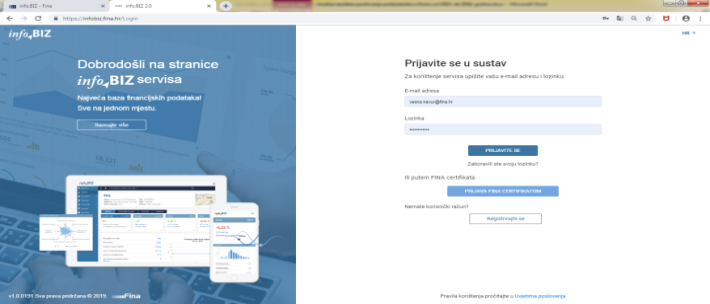 